HƯỚNG DẪN SOẠN BÀI TẬP ĐỌC 3NHỚ LẠI BUỔI ĐẦU ĐI HỌCCâu 1 (trang 52 sgk Tiếng Việt 3): Điều gì gợi tác giả nhớ những kỉ niệm của buổi tựu trường?Đáp Án:Cảnh ngoài đường lá rụng nhiều vào dịp cuối thu khiến tác giả nhớ lại những kỉ niệm của buổi tựu trường.Câu 2 (trang 52 sgk Tiếng Việt 3): Trong ngày tựu trường đầu tiên, cảnh vật có gì khác lạ? Vì sao?Đáp Án:Trong ngày đầu tiên đến trường, tác giả vẫn đi trên con đường làng quen thuộc mà thấy như nó khác lạ hẳn, cảnh vật xung quanh cũng như vừa mới đổi thay. Vì hôm nay tác giả thấy mình đã trở thành một học sinh.Câu 3 (trang 52 sgk Tiếng Việt 3): Tìm những hình ảnh nói lên sự bỡ ngỡ, rụt rè của đám học trò mới tựu trường.Đáp Án:Sau đây là những hình ảnh nói lên sự bỡ ngỡ, rụt rè của đám học trò mới tựu trường : bỡ ngỡ đứng nép bên người thân, chỉ dám đi từng bước nhẹ, họ như con chim nhìn quãng trời rộng muốn bay nhưng còn ngập ngừng e sợ, họ thèm vụng và ước ao thầm được như những người học trò cũ, biết lớp, biết thầy để khỏi phải rụt rè trong cảnh lạ.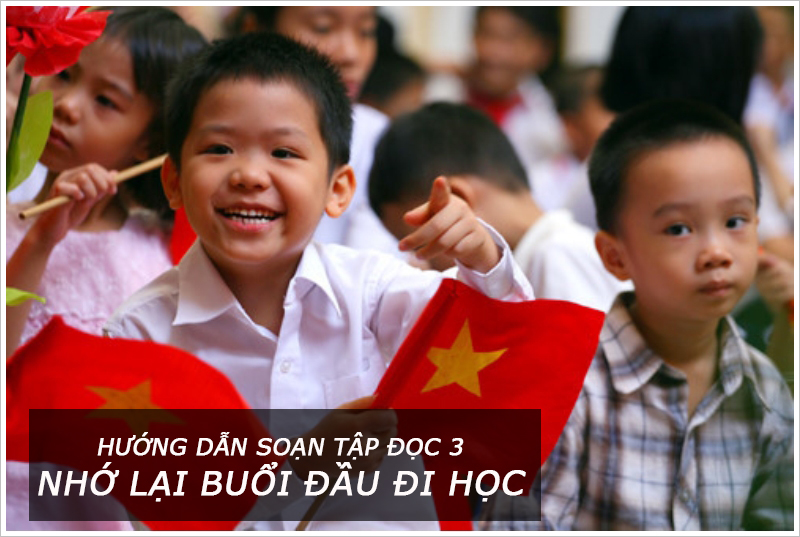 